NATIONAL MIWW ENTRY FORM: FASHION / APPAREL DESIGNName (type or print) ____________________________________________________________________Mailing Address _______________________________________________________________________City ________________________________ State ______________________ Zipcode  ______________Home Phone (______)_______________________  Cell Phone (______)__________________________Email Address _________________________________________________________Date of Birth __________________________       _______		   	            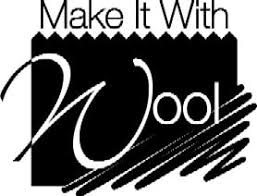                              Month     Day     Year 		      Age		   Garment Categories: (Check one category and list the piece(s) you are making)____ 1-Piece ______________________________________________________ 2-Piece ______________________________________________________ Ensemble – 3 or more pieces worn at the same time _______________         _________________________________________________________Garment will be modeled by someone else (a model):    ____ yes      ____ noI am a Fashion/Apparel Design Major at ______________________________________________________Address of college/university _______________________________________________________________Original Garment Design Created by:  (check all that apply)     ____ Flat Pattern     ____Draping     ____CADTotal number of Yards Wool / Wool Blend Fabric Used ______________________Total number of Skeins Wool / Wool Blend Yarns Used ______________________Manufacturer of Sewing Machine Used ___________________________________Manufacturer of Serger Used ___________________________________________My fabric(s) and yarn(s) have been tested:   ____Yes   ____No   (Fabrics/yarns must test at least 60% wool fiber)If Yes:	Test Number ____________________   % Wool _____   Description of Wool ________________________Test Number ____________________   % Wool _____   Description of Wool ________________________Test Number ____________________   % Wool _____   Description of Wool ________________________Print and Mail this form with:one 5” x 5” sample of each wool fabric and/or 24” sample of each yarn useda $12 entry fee for each Garment Category (Check payable to: National MIWW)to National MIWW • 480 S 300 W, Salem, UT 84653      Entry Form must be postmarked by November 1stMail a second copy of this form with:two 5” x 5” samples of each wool fabric and/or 36” samples of each yarn usedportfolio including presentation board, photos, description of design method/process, description of garment(s), and 90-second modeling video (on Jump Drive – NO commentary; NO music; NO still shots)     Participant’s name must NOT be attached to any item in the portfolio or entry will be disqualified.a cover page with participant’s name and contact information, college/university, major/minor course of study,     and advisor name and contact information to Meegan Veeder-Shave • F/A Design Coordinator • 475 N. Quaker Lane • Hyde Park, NY 12538portfolio must be postmarked by November 1st and reach F/A Design Coordinator by November 7th top finalists may be asked to ship garment(s) for final judging and include return postageEntry form may be copied as needed.  Use a separate form for each entry.  Read website for further details.ENTRY FEES ARE NON-REFUNDABLE.  YOUR ENTRY IS NOT COMPLETE WITHOUT ALL INFORMATION, FABRIC SAMPLES AND ENTRY FEES.  MIWW is not responsible for late, misdirected or lost entries.In consideration of being accepted to compete in the Make It With Wool Fashion/Apparel Design Competition, I agree to abide by all rules set forth in the Official MIWW Entry Brochure and the rules and regulations of those in charge. I will accept the decision of the judges as final. I further agree that those in charge will have the right to eliminate me if I fail to comply with said rules. I hereby certify that I personally designed and made this garment. It is my own planning and workmanship. My garment(s) are made from a minimum of 60% loomed, knitted, crocheted or felted wool fabric or yarn.Contestant Signature__________________________________________    Date_____________________________College Instructor’s Signature____________________________________   Date_____________________________      Check the box to give MIWW permission to use the submitted photographs for promotion of the MIWW contest.Visit the website for additional information and guidelines:  www.makeitwithwool.com